             MAJORETTE SPORT WORLD FEDERATION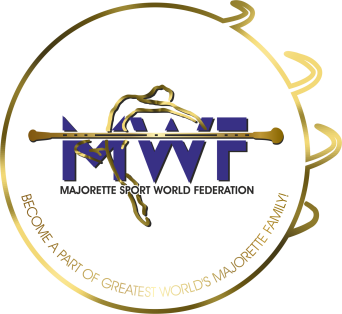                     COACH EDUCATION SEMINAR                     LUXEMBOURG/15.-16.04.2023.                          REGISTRATION FORM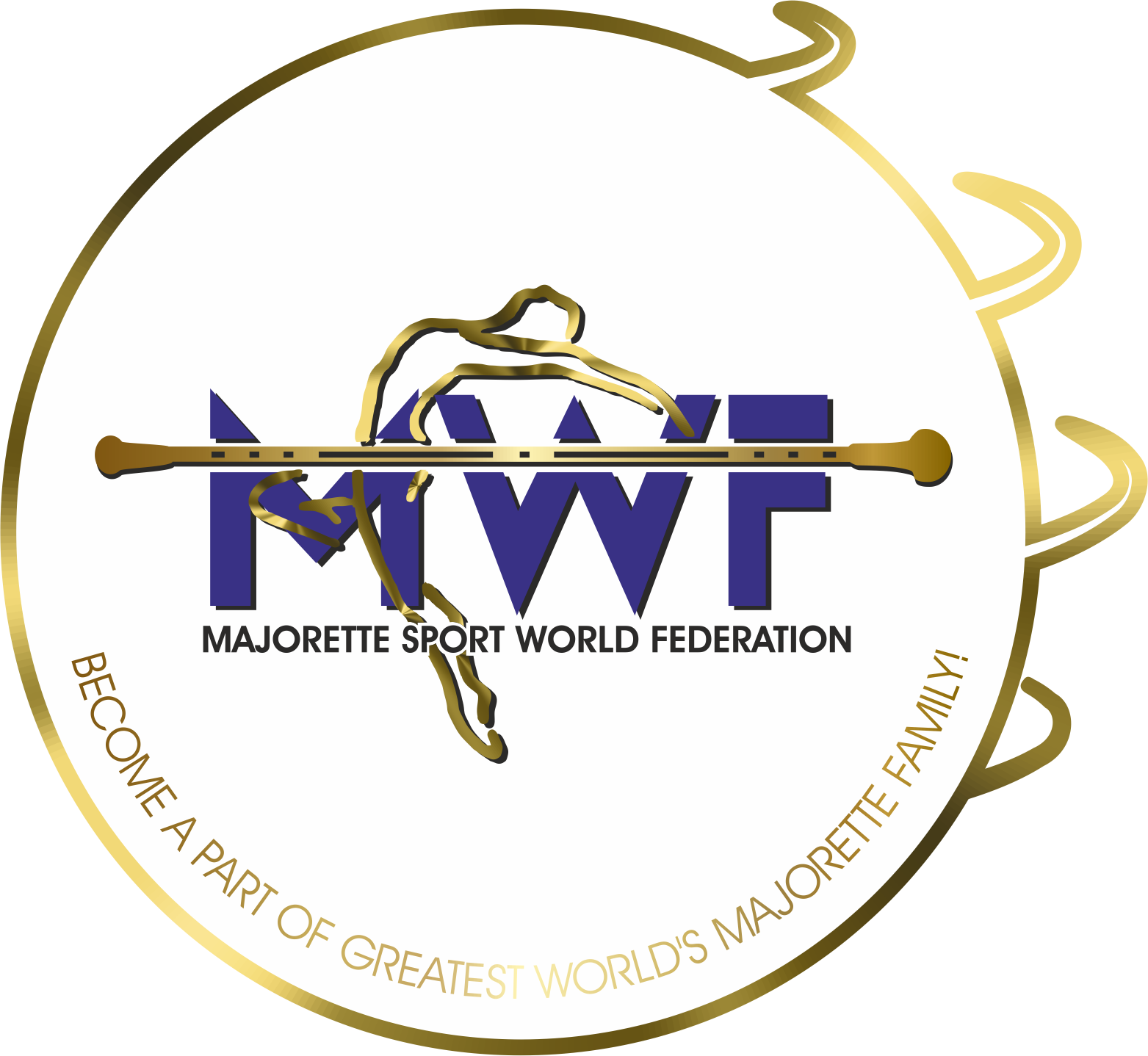 TEAM:TOWN-PLACE:NAME AND SURNAME :DATE OF BIRTH:Years of working in the team:ADRESS:E-mail:Mob:RESPONSIBLE PERSON:E-mail:Mob: